2027 Calendar2027 Calendar2027 Calendar2027 Calendar2027 Calendar2027 Calendar2027 Calendar2027 Calendar2027 Calendar2027 Calendar2027 Calendar2027 Calendar2027 Calendar2027 Calendar2027 Calendar2027 Calendar2027 Calendar2027 Calendar2027 Calendar2027 Calendar2027 Calendar2027 Calendar2027 Calendar2027 Calendar2027 CalendarSvalbard and Jan MayenSvalbard and Jan MayenJANUARYJANUARYJANUARYJANUARYJANUARYJANUARYJANUARYFEBRUARYFEBRUARYFEBRUARYFEBRUARYFEBRUARYFEBRUARYFEBRUARYFEBRUARYMARCHMARCHMARCHMARCHMARCHMARCHMARCH2027 Holidays for Svalbard and Jan MayenSuMoTuWeThFrSaSuMoTuWeThFrSaSuSuMoTuWeThFrSaJan 1	New Year’s DayFeb 7	CarnivalFeb 14	Mother’s DayMar 21	Palm SundayMar 25	Maundy ThursdayMar 26	Good FridayMar 28	Easter SundayMar 29	Easter MondayMay 1	Labour DayMay 6	Ascension DayMay 8	Liberation DayMay 16	PentecostMay 17	Constitution Day, Whit MondayJun 23	Midsummar EveNov 14	Father’s DayNov 28	First Sunday of AdventDec 5	Second Sunday of AdventDec 12	Third Sunday of AdventDec 19	Fourth Sunday of AdventDec 24	Christmas EveDec 25	Christmas DayDec 26	Boxing DayDec 31	New Year’s Eve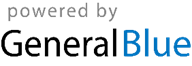 12123456123456Jan 1	New Year’s DayFeb 7	CarnivalFeb 14	Mother’s DayMar 21	Palm SundayMar 25	Maundy ThursdayMar 26	Good FridayMar 28	Easter SundayMar 29	Easter MondayMay 1	Labour DayMay 6	Ascension DayMay 8	Liberation DayMay 16	PentecostMay 17	Constitution Day, Whit MondayJun 23	Midsummar EveNov 14	Father’s DayNov 28	First Sunday of AdventDec 5	Second Sunday of AdventDec 12	Third Sunday of AdventDec 19	Fourth Sunday of AdventDec 24	Christmas EveDec 25	Christmas DayDec 26	Boxing DayDec 31	New Year’s Eve345678978910111213778910111213Jan 1	New Year’s DayFeb 7	CarnivalFeb 14	Mother’s DayMar 21	Palm SundayMar 25	Maundy ThursdayMar 26	Good FridayMar 28	Easter SundayMar 29	Easter MondayMay 1	Labour DayMay 6	Ascension DayMay 8	Liberation DayMay 16	PentecostMay 17	Constitution Day, Whit MondayJun 23	Midsummar EveNov 14	Father’s DayNov 28	First Sunday of AdventDec 5	Second Sunday of AdventDec 12	Third Sunday of AdventDec 19	Fourth Sunday of AdventDec 24	Christmas EveDec 25	Christmas DayDec 26	Boxing DayDec 31	New Year’s Eve10111213141516141516171819201414151617181920Jan 1	New Year’s DayFeb 7	CarnivalFeb 14	Mother’s DayMar 21	Palm SundayMar 25	Maundy ThursdayMar 26	Good FridayMar 28	Easter SundayMar 29	Easter MondayMay 1	Labour DayMay 6	Ascension DayMay 8	Liberation DayMay 16	PentecostMay 17	Constitution Day, Whit MondayJun 23	Midsummar EveNov 14	Father’s DayNov 28	First Sunday of AdventDec 5	Second Sunday of AdventDec 12	Third Sunday of AdventDec 19	Fourth Sunday of AdventDec 24	Christmas EveDec 25	Christmas DayDec 26	Boxing DayDec 31	New Year’s Eve17181920212223212223242526272121222324252627Jan 1	New Year’s DayFeb 7	CarnivalFeb 14	Mother’s DayMar 21	Palm SundayMar 25	Maundy ThursdayMar 26	Good FridayMar 28	Easter SundayMar 29	Easter MondayMay 1	Labour DayMay 6	Ascension DayMay 8	Liberation DayMay 16	PentecostMay 17	Constitution Day, Whit MondayJun 23	Midsummar EveNov 14	Father’s DayNov 28	First Sunday of AdventDec 5	Second Sunday of AdventDec 12	Third Sunday of AdventDec 19	Fourth Sunday of AdventDec 24	Christmas EveDec 25	Christmas DayDec 26	Boxing DayDec 31	New Year’s Eve24252627282930282828293031Jan 1	New Year’s DayFeb 7	CarnivalFeb 14	Mother’s DayMar 21	Palm SundayMar 25	Maundy ThursdayMar 26	Good FridayMar 28	Easter SundayMar 29	Easter MondayMay 1	Labour DayMay 6	Ascension DayMay 8	Liberation DayMay 16	PentecostMay 17	Constitution Day, Whit MondayJun 23	Midsummar EveNov 14	Father’s DayNov 28	First Sunday of AdventDec 5	Second Sunday of AdventDec 12	Third Sunday of AdventDec 19	Fourth Sunday of AdventDec 24	Christmas EveDec 25	Christmas DayDec 26	Boxing DayDec 31	New Year’s Eve31Jan 1	New Year’s DayFeb 7	CarnivalFeb 14	Mother’s DayMar 21	Palm SundayMar 25	Maundy ThursdayMar 26	Good FridayMar 28	Easter SundayMar 29	Easter MondayMay 1	Labour DayMay 6	Ascension DayMay 8	Liberation DayMay 16	PentecostMay 17	Constitution Day, Whit MondayJun 23	Midsummar EveNov 14	Father’s DayNov 28	First Sunday of AdventDec 5	Second Sunday of AdventDec 12	Third Sunday of AdventDec 19	Fourth Sunday of AdventDec 24	Christmas EveDec 25	Christmas DayDec 26	Boxing DayDec 31	New Year’s EveAPRILAPRILAPRILAPRILAPRILAPRILAPRILMAYMAYMAYMAYMAYMAYMAYMAYJUNEJUNEJUNEJUNEJUNEJUNEJUNEJan 1	New Year’s DayFeb 7	CarnivalFeb 14	Mother’s DayMar 21	Palm SundayMar 25	Maundy ThursdayMar 26	Good FridayMar 28	Easter SundayMar 29	Easter MondayMay 1	Labour DayMay 6	Ascension DayMay 8	Liberation DayMay 16	PentecostMay 17	Constitution Day, Whit MondayJun 23	Midsummar EveNov 14	Father’s DayNov 28	First Sunday of AdventDec 5	Second Sunday of AdventDec 12	Third Sunday of AdventDec 19	Fourth Sunday of AdventDec 24	Christmas EveDec 25	Christmas DayDec 26	Boxing DayDec 31	New Year’s EveSuMoTuWeThFrSaSuMoTuWeThFrSaSuSuMoTuWeThFrSaJan 1	New Year’s DayFeb 7	CarnivalFeb 14	Mother’s DayMar 21	Palm SundayMar 25	Maundy ThursdayMar 26	Good FridayMar 28	Easter SundayMar 29	Easter MondayMay 1	Labour DayMay 6	Ascension DayMay 8	Liberation DayMay 16	PentecostMay 17	Constitution Day, Whit MondayJun 23	Midsummar EveNov 14	Father’s DayNov 28	First Sunday of AdventDec 5	Second Sunday of AdventDec 12	Third Sunday of AdventDec 19	Fourth Sunday of AdventDec 24	Christmas EveDec 25	Christmas DayDec 26	Boxing DayDec 31	New Year’s Eve123112345Jan 1	New Year’s DayFeb 7	CarnivalFeb 14	Mother’s DayMar 21	Palm SundayMar 25	Maundy ThursdayMar 26	Good FridayMar 28	Easter SundayMar 29	Easter MondayMay 1	Labour DayMay 6	Ascension DayMay 8	Liberation DayMay 16	PentecostMay 17	Constitution Day, Whit MondayJun 23	Midsummar EveNov 14	Father’s DayNov 28	First Sunday of AdventDec 5	Second Sunday of AdventDec 12	Third Sunday of AdventDec 19	Fourth Sunday of AdventDec 24	Christmas EveDec 25	Christmas DayDec 26	Boxing DayDec 31	New Year’s Eve45678910234567866789101112Jan 1	New Year’s DayFeb 7	CarnivalFeb 14	Mother’s DayMar 21	Palm SundayMar 25	Maundy ThursdayMar 26	Good FridayMar 28	Easter SundayMar 29	Easter MondayMay 1	Labour DayMay 6	Ascension DayMay 8	Liberation DayMay 16	PentecostMay 17	Constitution Day, Whit MondayJun 23	Midsummar EveNov 14	Father’s DayNov 28	First Sunday of AdventDec 5	Second Sunday of AdventDec 12	Third Sunday of AdventDec 19	Fourth Sunday of AdventDec 24	Christmas EveDec 25	Christmas DayDec 26	Boxing DayDec 31	New Year’s Eve1112131415161791011121314151313141516171819Jan 1	New Year’s DayFeb 7	CarnivalFeb 14	Mother’s DayMar 21	Palm SundayMar 25	Maundy ThursdayMar 26	Good FridayMar 28	Easter SundayMar 29	Easter MondayMay 1	Labour DayMay 6	Ascension DayMay 8	Liberation DayMay 16	PentecostMay 17	Constitution Day, Whit MondayJun 23	Midsummar EveNov 14	Father’s DayNov 28	First Sunday of AdventDec 5	Second Sunday of AdventDec 12	Third Sunday of AdventDec 19	Fourth Sunday of AdventDec 24	Christmas EveDec 25	Christmas DayDec 26	Boxing DayDec 31	New Year’s Eve18192021222324161718192021222020212223242526Jan 1	New Year’s DayFeb 7	CarnivalFeb 14	Mother’s DayMar 21	Palm SundayMar 25	Maundy ThursdayMar 26	Good FridayMar 28	Easter SundayMar 29	Easter MondayMay 1	Labour DayMay 6	Ascension DayMay 8	Liberation DayMay 16	PentecostMay 17	Constitution Day, Whit MondayJun 23	Midsummar EveNov 14	Father’s DayNov 28	First Sunday of AdventDec 5	Second Sunday of AdventDec 12	Third Sunday of AdventDec 19	Fourth Sunday of AdventDec 24	Christmas EveDec 25	Christmas DayDec 26	Boxing DayDec 31	New Year’s Eve252627282930232425262728292727282930Jan 1	New Year’s DayFeb 7	CarnivalFeb 14	Mother’s DayMar 21	Palm SundayMar 25	Maundy ThursdayMar 26	Good FridayMar 28	Easter SundayMar 29	Easter MondayMay 1	Labour DayMay 6	Ascension DayMay 8	Liberation DayMay 16	PentecostMay 17	Constitution Day, Whit MondayJun 23	Midsummar EveNov 14	Father’s DayNov 28	First Sunday of AdventDec 5	Second Sunday of AdventDec 12	Third Sunday of AdventDec 19	Fourth Sunday of AdventDec 24	Christmas EveDec 25	Christmas DayDec 26	Boxing DayDec 31	New Year’s Eve3031Jan 1	New Year’s DayFeb 7	CarnivalFeb 14	Mother’s DayMar 21	Palm SundayMar 25	Maundy ThursdayMar 26	Good FridayMar 28	Easter SundayMar 29	Easter MondayMay 1	Labour DayMay 6	Ascension DayMay 8	Liberation DayMay 16	PentecostMay 17	Constitution Day, Whit MondayJun 23	Midsummar EveNov 14	Father’s DayNov 28	First Sunday of AdventDec 5	Second Sunday of AdventDec 12	Third Sunday of AdventDec 19	Fourth Sunday of AdventDec 24	Christmas EveDec 25	Christmas DayDec 26	Boxing DayDec 31	New Year’s EveJULYJULYJULYJULYJULYJULYJULYAUGUSTAUGUSTAUGUSTAUGUSTAUGUSTAUGUSTAUGUSTAUGUSTSEPTEMBERSEPTEMBERSEPTEMBERSEPTEMBERSEPTEMBERSEPTEMBERSEPTEMBERJan 1	New Year’s DayFeb 7	CarnivalFeb 14	Mother’s DayMar 21	Palm SundayMar 25	Maundy ThursdayMar 26	Good FridayMar 28	Easter SundayMar 29	Easter MondayMay 1	Labour DayMay 6	Ascension DayMay 8	Liberation DayMay 16	PentecostMay 17	Constitution Day, Whit MondayJun 23	Midsummar EveNov 14	Father’s DayNov 28	First Sunday of AdventDec 5	Second Sunday of AdventDec 12	Third Sunday of AdventDec 19	Fourth Sunday of AdventDec 24	Christmas EveDec 25	Christmas DayDec 26	Boxing DayDec 31	New Year’s EveSuMoTuWeThFrSaSuMoTuWeThFrSaSuSuMoTuWeThFrSaJan 1	New Year’s DayFeb 7	CarnivalFeb 14	Mother’s DayMar 21	Palm SundayMar 25	Maundy ThursdayMar 26	Good FridayMar 28	Easter SundayMar 29	Easter MondayMay 1	Labour DayMay 6	Ascension DayMay 8	Liberation DayMay 16	PentecostMay 17	Constitution Day, Whit MondayJun 23	Midsummar EveNov 14	Father’s DayNov 28	First Sunday of AdventDec 5	Second Sunday of AdventDec 12	Third Sunday of AdventDec 19	Fourth Sunday of AdventDec 24	Christmas EveDec 25	Christmas DayDec 26	Boxing DayDec 31	New Year’s Eve12312345671234Jan 1	New Year’s DayFeb 7	CarnivalFeb 14	Mother’s DayMar 21	Palm SundayMar 25	Maundy ThursdayMar 26	Good FridayMar 28	Easter SundayMar 29	Easter MondayMay 1	Labour DayMay 6	Ascension DayMay 8	Liberation DayMay 16	PentecostMay 17	Constitution Day, Whit MondayJun 23	Midsummar EveNov 14	Father’s DayNov 28	First Sunday of AdventDec 5	Second Sunday of AdventDec 12	Third Sunday of AdventDec 19	Fourth Sunday of AdventDec 24	Christmas EveDec 25	Christmas DayDec 26	Boxing DayDec 31	New Year’s Eve456789108910111213145567891011Jan 1	New Year’s DayFeb 7	CarnivalFeb 14	Mother’s DayMar 21	Palm SundayMar 25	Maundy ThursdayMar 26	Good FridayMar 28	Easter SundayMar 29	Easter MondayMay 1	Labour DayMay 6	Ascension DayMay 8	Liberation DayMay 16	PentecostMay 17	Constitution Day, Whit MondayJun 23	Midsummar EveNov 14	Father’s DayNov 28	First Sunday of AdventDec 5	Second Sunday of AdventDec 12	Third Sunday of AdventDec 19	Fourth Sunday of AdventDec 24	Christmas EveDec 25	Christmas DayDec 26	Boxing DayDec 31	New Year’s Eve11121314151617151617181920211212131415161718Jan 1	New Year’s DayFeb 7	CarnivalFeb 14	Mother’s DayMar 21	Palm SundayMar 25	Maundy ThursdayMar 26	Good FridayMar 28	Easter SundayMar 29	Easter MondayMay 1	Labour DayMay 6	Ascension DayMay 8	Liberation DayMay 16	PentecostMay 17	Constitution Day, Whit MondayJun 23	Midsummar EveNov 14	Father’s DayNov 28	First Sunday of AdventDec 5	Second Sunday of AdventDec 12	Third Sunday of AdventDec 19	Fourth Sunday of AdventDec 24	Christmas EveDec 25	Christmas DayDec 26	Boxing DayDec 31	New Year’s Eve18192021222324222324252627281919202122232425Jan 1	New Year’s DayFeb 7	CarnivalFeb 14	Mother’s DayMar 21	Palm SundayMar 25	Maundy ThursdayMar 26	Good FridayMar 28	Easter SundayMar 29	Easter MondayMay 1	Labour DayMay 6	Ascension DayMay 8	Liberation DayMay 16	PentecostMay 17	Constitution Day, Whit MondayJun 23	Midsummar EveNov 14	Father’s DayNov 28	First Sunday of AdventDec 5	Second Sunday of AdventDec 12	Third Sunday of AdventDec 19	Fourth Sunday of AdventDec 24	Christmas EveDec 25	Christmas DayDec 26	Boxing DayDec 31	New Year’s Eve25262728293031293031262627282930Jan 1	New Year’s DayFeb 7	CarnivalFeb 14	Mother’s DayMar 21	Palm SundayMar 25	Maundy ThursdayMar 26	Good FridayMar 28	Easter SundayMar 29	Easter MondayMay 1	Labour DayMay 6	Ascension DayMay 8	Liberation DayMay 16	PentecostMay 17	Constitution Day, Whit MondayJun 23	Midsummar EveNov 14	Father’s DayNov 28	First Sunday of AdventDec 5	Second Sunday of AdventDec 12	Third Sunday of AdventDec 19	Fourth Sunday of AdventDec 24	Christmas EveDec 25	Christmas DayDec 26	Boxing DayDec 31	New Year’s EveJan 1	New Year’s DayFeb 7	CarnivalFeb 14	Mother’s DayMar 21	Palm SundayMar 25	Maundy ThursdayMar 26	Good FridayMar 28	Easter SundayMar 29	Easter MondayMay 1	Labour DayMay 6	Ascension DayMay 8	Liberation DayMay 16	PentecostMay 17	Constitution Day, Whit MondayJun 23	Midsummar EveNov 14	Father’s DayNov 28	First Sunday of AdventDec 5	Second Sunday of AdventDec 12	Third Sunday of AdventDec 19	Fourth Sunday of AdventDec 24	Christmas EveDec 25	Christmas DayDec 26	Boxing DayDec 31	New Year’s EveOCTOBEROCTOBEROCTOBEROCTOBEROCTOBEROCTOBEROCTOBERNOVEMBERNOVEMBERNOVEMBERNOVEMBERNOVEMBERNOVEMBERNOVEMBERDECEMBERDECEMBERDECEMBERDECEMBERDECEMBERDECEMBERDECEMBERDECEMBERJan 1	New Year’s DayFeb 7	CarnivalFeb 14	Mother’s DayMar 21	Palm SundayMar 25	Maundy ThursdayMar 26	Good FridayMar 28	Easter SundayMar 29	Easter MondayMay 1	Labour DayMay 6	Ascension DayMay 8	Liberation DayMay 16	PentecostMay 17	Constitution Day, Whit MondayJun 23	Midsummar EveNov 14	Father’s DayNov 28	First Sunday of AdventDec 5	Second Sunday of AdventDec 12	Third Sunday of AdventDec 19	Fourth Sunday of AdventDec 24	Christmas EveDec 25	Christmas DayDec 26	Boxing DayDec 31	New Year’s EveSuMoTuWeThFrSaSuMoTuWeThFrSaSuSuMoTuWeThFrSaJan 1	New Year’s DayFeb 7	CarnivalFeb 14	Mother’s DayMar 21	Palm SundayMar 25	Maundy ThursdayMar 26	Good FridayMar 28	Easter SundayMar 29	Easter MondayMay 1	Labour DayMay 6	Ascension DayMay 8	Liberation DayMay 16	PentecostMay 17	Constitution Day, Whit MondayJun 23	Midsummar EveNov 14	Father’s DayNov 28	First Sunday of AdventDec 5	Second Sunday of AdventDec 12	Third Sunday of AdventDec 19	Fourth Sunday of AdventDec 24	Christmas EveDec 25	Christmas DayDec 26	Boxing DayDec 31	New Year’s Eve121234561234Jan 1	New Year’s DayFeb 7	CarnivalFeb 14	Mother’s DayMar 21	Palm SundayMar 25	Maundy ThursdayMar 26	Good FridayMar 28	Easter SundayMar 29	Easter MondayMay 1	Labour DayMay 6	Ascension DayMay 8	Liberation DayMay 16	PentecostMay 17	Constitution Day, Whit MondayJun 23	Midsummar EveNov 14	Father’s DayNov 28	First Sunday of AdventDec 5	Second Sunday of AdventDec 12	Third Sunday of AdventDec 19	Fourth Sunday of AdventDec 24	Christmas EveDec 25	Christmas DayDec 26	Boxing DayDec 31	New Year’s Eve3456789789101112135567891011Jan 1	New Year’s DayFeb 7	CarnivalFeb 14	Mother’s DayMar 21	Palm SundayMar 25	Maundy ThursdayMar 26	Good FridayMar 28	Easter SundayMar 29	Easter MondayMay 1	Labour DayMay 6	Ascension DayMay 8	Liberation DayMay 16	PentecostMay 17	Constitution Day, Whit MondayJun 23	Midsummar EveNov 14	Father’s DayNov 28	First Sunday of AdventDec 5	Second Sunday of AdventDec 12	Third Sunday of AdventDec 19	Fourth Sunday of AdventDec 24	Christmas EveDec 25	Christmas DayDec 26	Boxing DayDec 31	New Year’s Eve10111213141516141516171819201212131415161718Jan 1	New Year’s DayFeb 7	CarnivalFeb 14	Mother’s DayMar 21	Palm SundayMar 25	Maundy ThursdayMar 26	Good FridayMar 28	Easter SundayMar 29	Easter MondayMay 1	Labour DayMay 6	Ascension DayMay 8	Liberation DayMay 16	PentecostMay 17	Constitution Day, Whit MondayJun 23	Midsummar EveNov 14	Father’s DayNov 28	First Sunday of AdventDec 5	Second Sunday of AdventDec 12	Third Sunday of AdventDec 19	Fourth Sunday of AdventDec 24	Christmas EveDec 25	Christmas DayDec 26	Boxing DayDec 31	New Year’s Eve17181920212223212223242526271919202122232425Jan 1	New Year’s DayFeb 7	CarnivalFeb 14	Mother’s DayMar 21	Palm SundayMar 25	Maundy ThursdayMar 26	Good FridayMar 28	Easter SundayMar 29	Easter MondayMay 1	Labour DayMay 6	Ascension DayMay 8	Liberation DayMay 16	PentecostMay 17	Constitution Day, Whit MondayJun 23	Midsummar EveNov 14	Father’s DayNov 28	First Sunday of AdventDec 5	Second Sunday of AdventDec 12	Third Sunday of AdventDec 19	Fourth Sunday of AdventDec 24	Christmas EveDec 25	Christmas DayDec 26	Boxing DayDec 31	New Year’s Eve2425262728293028293026262728293031Jan 1	New Year’s DayFeb 7	CarnivalFeb 14	Mother’s DayMar 21	Palm SundayMar 25	Maundy ThursdayMar 26	Good FridayMar 28	Easter SundayMar 29	Easter MondayMay 1	Labour DayMay 6	Ascension DayMay 8	Liberation DayMay 16	PentecostMay 17	Constitution Day, Whit MondayJun 23	Midsummar EveNov 14	Father’s DayNov 28	First Sunday of AdventDec 5	Second Sunday of AdventDec 12	Third Sunday of AdventDec 19	Fourth Sunday of AdventDec 24	Christmas EveDec 25	Christmas DayDec 26	Boxing DayDec 31	New Year’s Eve31Jan 1	New Year’s DayFeb 7	CarnivalFeb 14	Mother’s DayMar 21	Palm SundayMar 25	Maundy ThursdayMar 26	Good FridayMar 28	Easter SundayMar 29	Easter MondayMay 1	Labour DayMay 6	Ascension DayMay 8	Liberation DayMay 16	PentecostMay 17	Constitution Day, Whit MondayJun 23	Midsummar EveNov 14	Father’s DayNov 28	First Sunday of AdventDec 5	Second Sunday of AdventDec 12	Third Sunday of AdventDec 19	Fourth Sunday of AdventDec 24	Christmas EveDec 25	Christmas DayDec 26	Boxing DayDec 31	New Year’s Eve